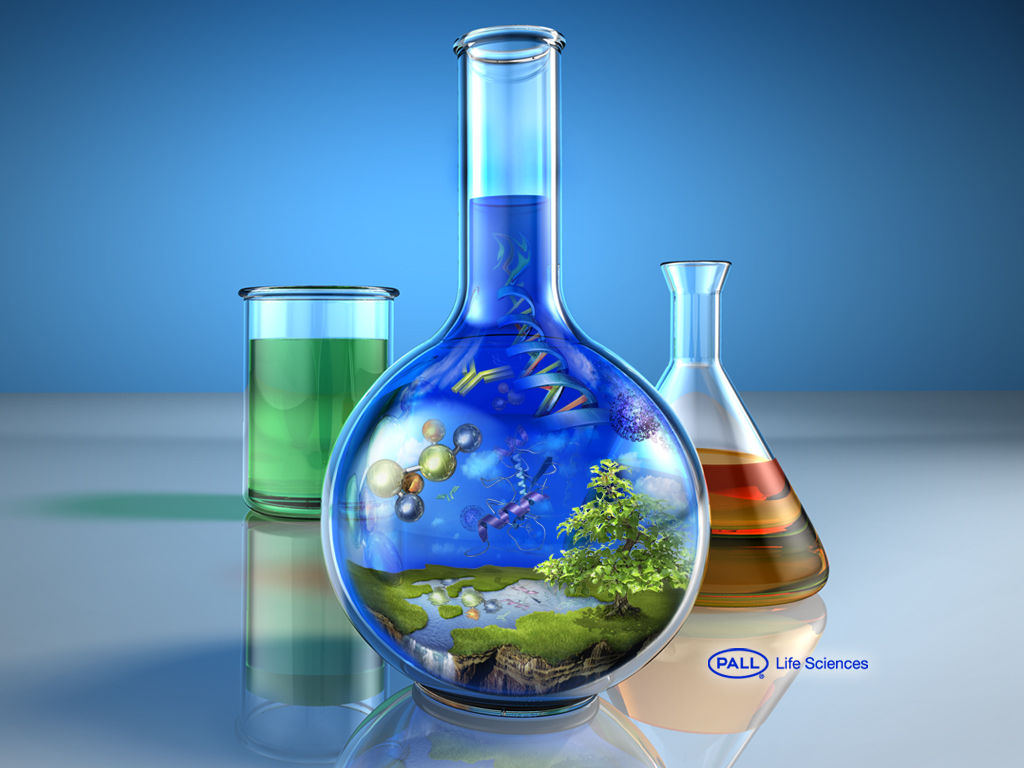 «Естествознайки»Девиз:«Стремиться всё узнать, исследовать и изучать»День химии 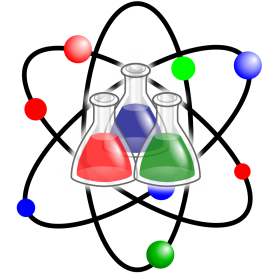 «Чудеса, да и только…»Эпиграф:Химия – это область чудес, в ней скрыто счастье человечества, величайшие завоевания разума будут сделаны именно в этой области. (М. Горький)          День биологии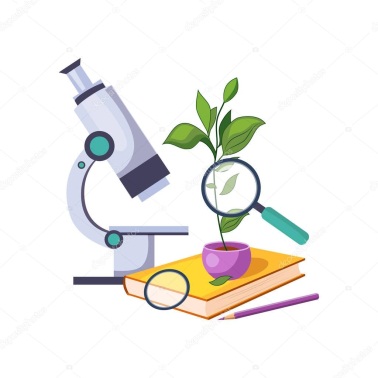 Эпиграф:Природа - это единственная книга с великим содержанием на каждом листе (Гете)         День географии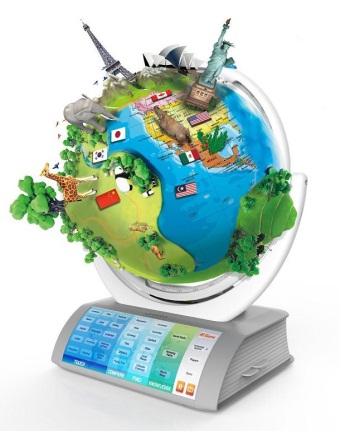 Эпиграф:Карта - второй язык географии (Н.Н. Баранский)           День экологии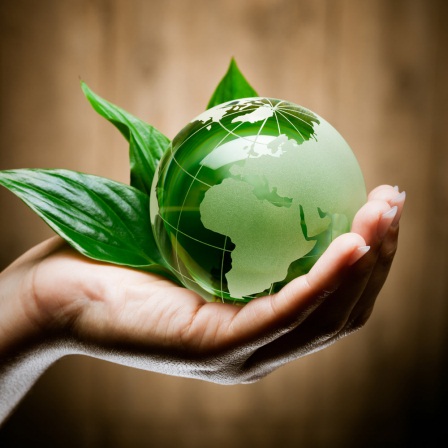 Эпиграф:Лечит болезни врач, но излечивает природа (Гиппократ)                                                 День 1                                                 День 1                                                 День 1                                                 День 1Знакомьтесь: Химия!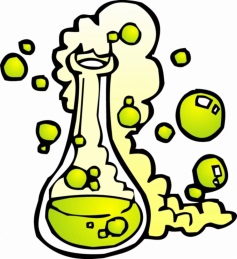 Минутка Здоровья (проходим по ссылке и выполняем зарядку)Химия в жизни человекаhttps://vk.com/video-53512893_165811335https://www.alto-lab.ru/zanimatelnya-himia/ximiya-v-zhizni-cheloveka/ 8.45-8:508:50-9:00Знакомьтесь: Химия!Завтрак  вместе!https://www.alto-lab.ru/for-housewives/obmanchivye-e-dobavki/ 9.00 - 9.30Знакомьтесь: Химия!Займемся химией8 – 9 классПосмотри сначала термины и переходи быстрей к работе! Удачи!10-11 классВремя готовиться!https://www.alto-lab.ru/shkola/kratkij-slovar-ximicheskix-terminov/  https://yandex.ru/video/preview/?filmId=13881867216812527663&text=%D0%B7%D0%B0%D0%BD%D0%B8%D0%BC%D0%B0%D1%82%D0%B5%D0%BB%D1%8C%D0%BD%D0%B0%D1%8F+%D1%85%D0%B8%D0%BC%D0%B8%D1%8F+%D0%BD%D0%B0%D1%87%D0%B0%D0%BB%D0%BE+%D1%83%D1%80%D0%BE%D0%BA+8+%D0%BA%D0%BB%D0%B0%D1%81%D1%81 https://www.alto-lab.ru/shkola/kak-uspeshno-podgotovitsya-k-ekzamenam/ https://examer.ru/ege_po_himii/2021/ 9.40 -13.00Знакомьтесь: Химия!Обед13.00 -13.30Знакомьтесь: Химия!Подводим итоги химического дня!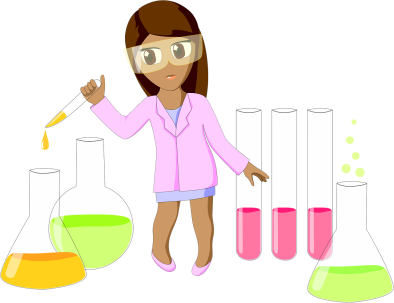 Zoom13.30 -14.30                                                 День 2                                                 День 2                                                 День 2                                                 День 2                                                 День 2Знакомьтесь: Биология!Знакомьтесь: Биология!Минутка Здоровья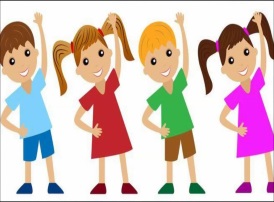 Минутка ЗдоровьяСсылка:https://vk.com/video-148188804_456239194 8.45 – 9.00Знакомьтесь: Биология!Знакомьтесь: Биология!«Умный» завтрак!«Умный» завтрак!9.00 - 9.30Знакомьтесь: Биология!Знакомьтесь: Биология!Занимательная биология5-6 классБиология-наука о живой природе 7-8 классДикая природа России9-11 классЗанимательные опыты по биологииЗанимательная биология5-6 классБиология-наука о живой природе 7-8 классДикая природа России9-11 классЗанимательные опыты по биологииhttps://yandex.ru/video/preview/?text=мультфильмы+по+биологии+5+класс&path=wizard&parent-reqid=1604058641408866-685054204754125319800107-production-app-host-vla-web-yp-228&wiz_type=vital&filmId=13482955825398910770&url=http%3A%2F%2Fok.ru%2Fvideo%2F338776494521https://yandex.ru/video/preview/?text=фильм+о+животных+в+дикой+природе&path=wizard&parent-reqid=1604061496558633-1460500710255199970200107-production-app-host-vla-web-yp-353&wiz_type=vital&filmId=2399914928638374115&url=http%3A%2F%2Ffrontend.vh.yandex.ru%2Fplayer%2Fv7qEF1gsPbsoZoom9.45 -13.00Знакомьтесь: Биология!Знакомьтесь: Биология!Обед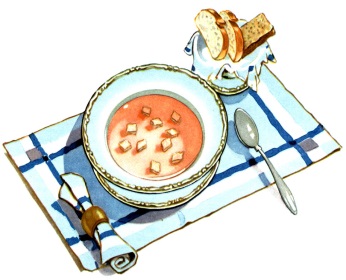 Обед13.00 -13.30Знакомьтесь: Биология!Знакомьтесь: Биология!Подводим итоги биологического дня!Подводим итоги биологического дня!Zoom13.30 -14.30    День кино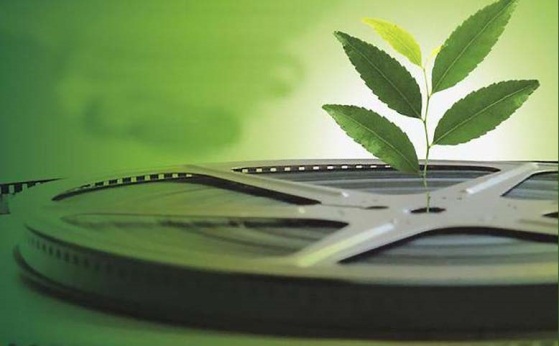 День  3    День киноДень  3    День киноДень  3    День киноДень  3    День киноДень  3    День киноДень  3Музыкальная зарядка Музыкальная зарядка Музыкальная зарядка https://yandex.ru/video/preview/?filmId=14904202363530228739&url=http%3A%2F%2Fwww.youtube.com%2Fwatch%3Fv%3DC84BaGhn3Q4&text=%D0%92%D0%B5%D1%81%D0%B5%D0%BB%D0%B0%D1%8F%20%D0%97%D0%B0%D1%80%D1%8F%D0%B4%D0%BA%D0%B0.mpg&path=sharelink 8.45 – 9.00Завтрак!Завтрак!9.00 - 9.30Просмотр фильмов  про естествознаниеПросмотр фильмов  про естествознаниеhttps://www.vashdosug.ru/cinema/label/28653/https://www.vashdosug.ru/cinema/label/28653/9.45-14.30День 4День 4День 4День 4«Путешествие с картой»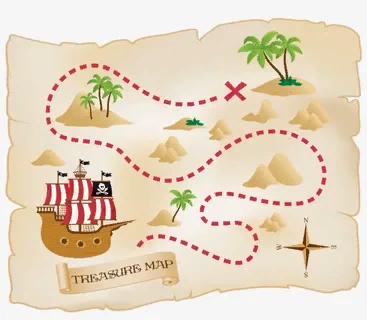 Минутка ЗдоровьяСсылка: https://yandex.ru/video/preview/?filmId=9434123693787109583&from=tabbar&parent-reqid=1604057555453357-1014050646468403664500275-production-app-host-sas-web-yp-251&text=физминутка+для+5+класса+по+географии&url=http%3A%2F%2Ffrontend.vh.yandex.ru%2Fplayer%2F7253671141686766841 8.45 – 9.00«Путешествие с картой»Завтрак с глобусом!                              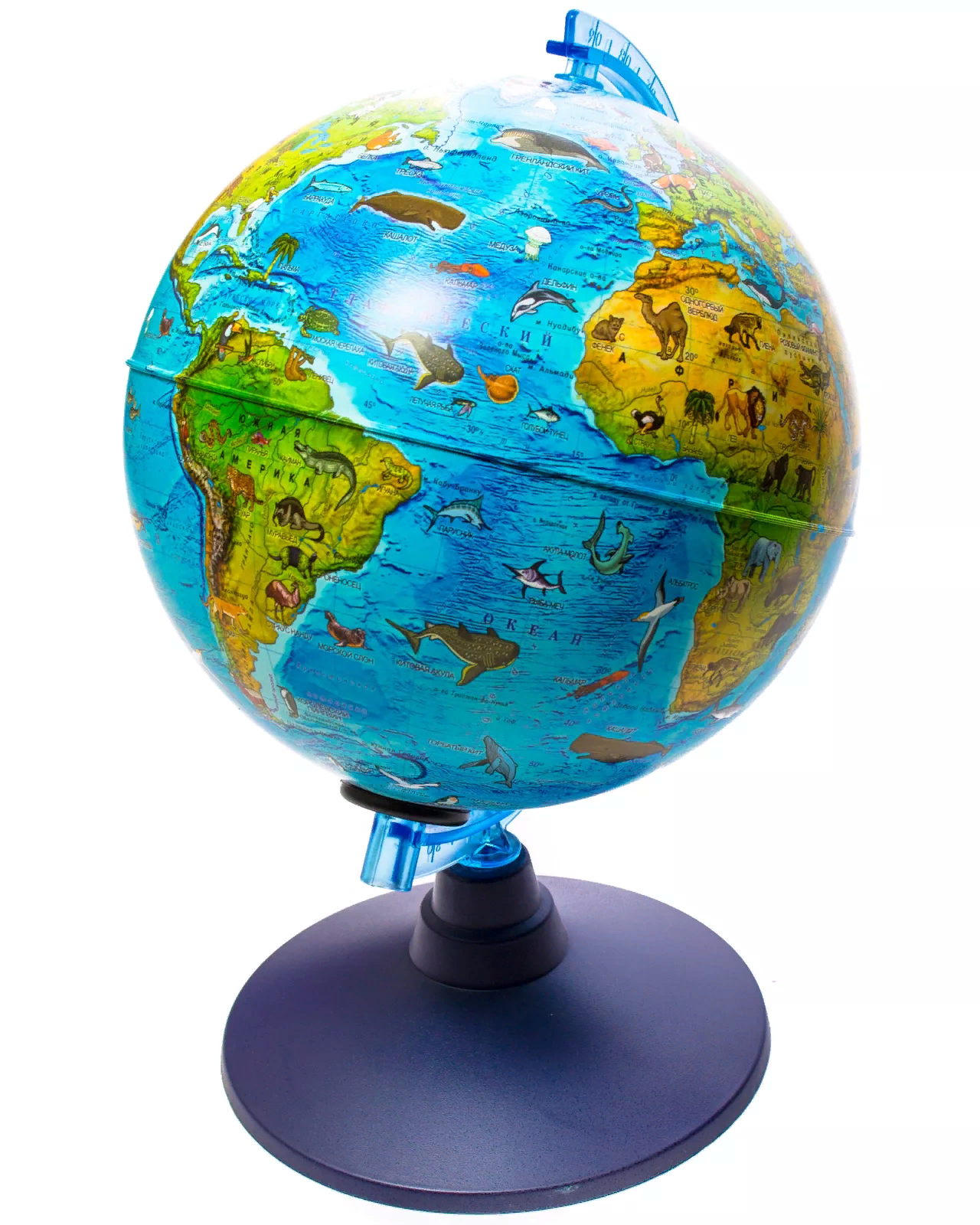 9.00 - 9.30«Путешествие с картой»6-7 классы«Географические карты» https://erudit-online.ru/quiz.html?test=A415 9.45 -13.00«Путешествие с картой»Обед 13.00 -13.30«Путешествие с картой»5-6 классыПросмотр эпизодов передачи      «Почемучка» https://www.youtube.com/watch?v=V3VbXcj5VkI https://www.youtube.com/watch?v=mB_9KSqAjwY 13:30-14:00«Путешествие с картой»Подводим итоги географического  дня!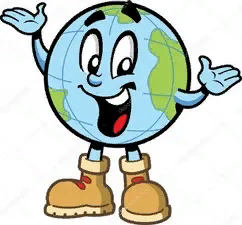 Zoom14:00-15:00День 5День 5День 5День 5Знакомьтесь: Экология!Минутка ЗдоровьяСсылка:https://vk.com/video-148188804_456239194 8.45 – 9.00Знакомьтесь: Экология!Завтрак  9.00 - 9.30Знакомьтесь: Экология!Займемся экологией!5-7 классМультфильмы по экологии7-8 классАнимационный фильм «Спасти Землю»9-11 класс«Наш дом Ничего лишнего»https://yandex.ru/video/preview?text=мультфильмы%20по%20экологии%20для%20детей&path=wizard&parent-reqid=1604062388595030-352855175612950696400107-production-app-host-man-web-yp-335&wiz_type=vital&filmId=8177461389584892569https://yandex.ru/video/preview/?filmId=14283817797005472852&reqid=1604062603580327-812185163346988957300098-man2-7363&suggest_reqid=479726156156299964626143492530931&text=фильмы+по+экологии+для+детейhttps://yandex.ru/video/preview?text=занятия%20по%20экологии%20для%20старшеклассников&path=wizard&parent-reqid=1604062875311299-565566614043193058800111-production-app-host-vla-web-yp-166&wiz_type=vital&filmId=4731843042537379449.40 -13.00Знакомьтесь: Экология!Обед13.00 -13.30Знакомьтесь: Экология!Подводим итоги экологического дня!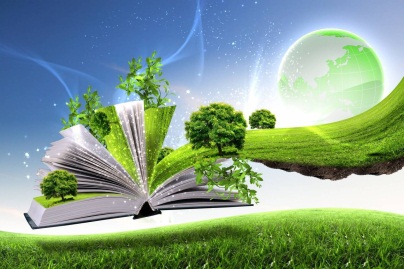 Zoom13.30 -14.30